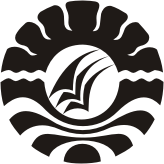 EFEKTIVITAS PENYELENGGARAAN PROGRAM KESETARAAN DI SKB MASOHI KABUPATEN MALUKU TENGAH PROVINSI MALUKU SKRIPSIDiajukan Untuk Memenuhi Sebagian Persyaratan Guna Memperoleh Gelar Sarjana Pendidikan Pada Jurusan Pendidikan Luar Sekolah Fakultas Ilmu Pendidikan Universitas Negeri MakassarOleh:BIDAIA TUALEKA1142040050JURUSAN PENDIDIKAN LUAR SEKOLAHFAKULTAS ILMU PENDIDIKAN UNIVERSITAS NEGERI MAKASSAR2017